№Объекты Ненецкого автономного округаМесто положенияФото объектаТема объекта1.Обелиск Победыг. Нарьян-Мар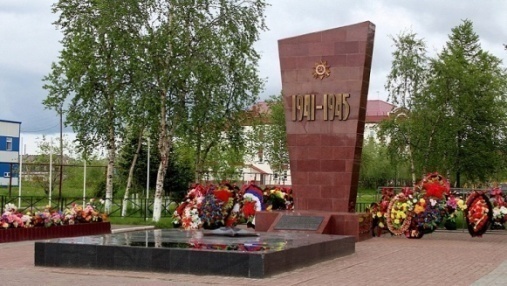 Никто не забыт, ничто не забыто2.Памятник Нарьян-Марским портовикам, погибшим в годы Великой Отечественной войны г. Нарьян-Мар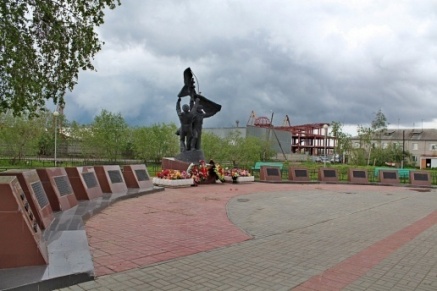 Никто не забыт, ничто не забыто3.Памятник погибшему экипажу буксирного парохода “Комсомолец” г. Нарьян-Мар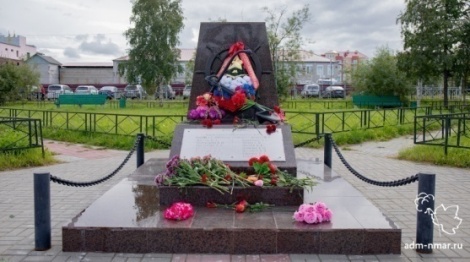 Никто не забыт, ничто не забыто4.Памятник полярным летчикам, погибшим в годы Великой Отечественной войны на территории округа г. Нарьян-Мар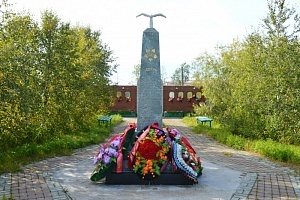 Никто не забыт, ничто не забыто5.Памятник трудовому подвигу жителей Ненецкого автономного округа  в годы Великой Отечественной войны “Самолет капитана Тарасова А.К.”г. Нарьян-Мар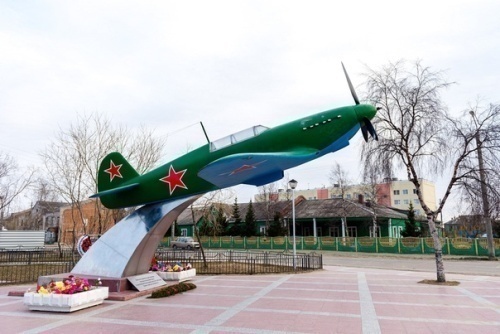 Никто не забыт, ничто не забыто6.Двигатель самолета “Як-7б” капитана Тарасова А.К.г. Нарьян-Мар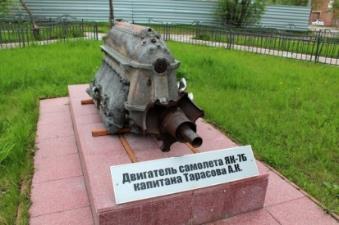 Никто не забыт, ничто не забыто7.Памятник “Ветеранам боевых действий, участникам локальных войн и вооруженных конфликтов” г. Нарьян-Мар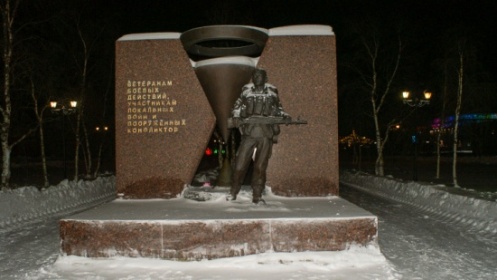 Никто не забыт, ничто не забыто8.Памятник “Подвигу участников оленно-транспортных батальонов” в годы Великой Отечественной войныг. Нарьян-Мар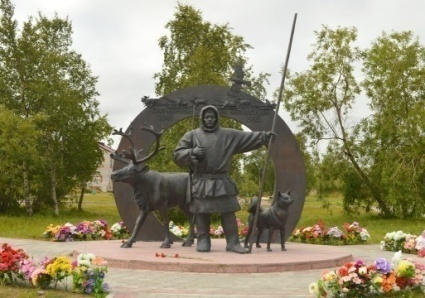 Никто не забыт, ничто не забыто9.Памятник “Танк Т-34-85”п. Искателей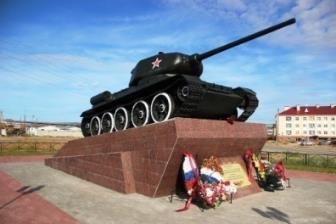 Никто не забыт, ничто не забыто10.Памятник пустозерцам, погибшим в годы Великой Отечественной войныОбъект культурного наследия федерального значения “Пустозерск”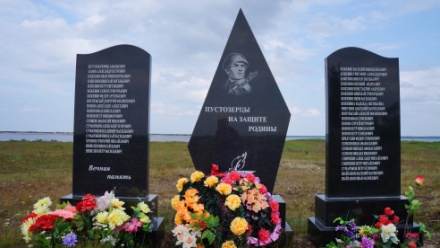 Никто не забыт, ничто не забыто 11.Обелиск землякам, погибшим в годы Великой Отечественной войны  дер. Андег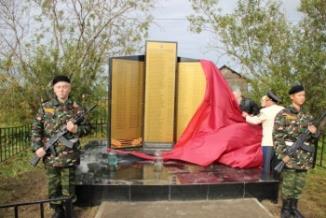 Никто не забыт, ничто не забыто12.Обелиск землякам, погибшим в годы Великой Отечественной войны пос. Красное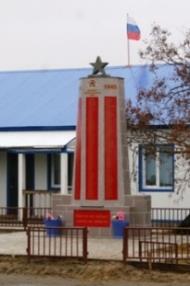 Никто не забыт, ничто не забыто13.Памятник землякам, погибшим в годы Великой Отечественной войны с. Оксино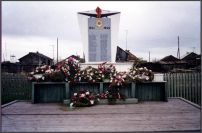 Никто не забыт, ничто не забыто14. Обелиск Победыс. Великовисочное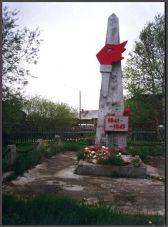 Никто не забыт, ничто не забыто15. Памятник землякам, погибшим в годы Великой Отечественной войны с. Великовисочное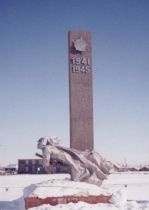 Никто не забыт, ничто не забыто16. Памятник землякам, погибшим в годы Великой Отечественной войны  пос. Нельмин-Нос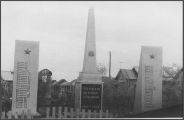 Никто не забыт, ничто не забыто17.Памятник землякам, погибшим в годы Великой Отечественной войны дер. Никитцы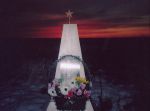 Никто не забыт, ничто не забыто18. Обелиск землякам, погибшим в годы Великой Отечественной войны с. Тельвиска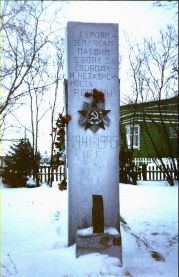 Никто не забыт, ничто не забыто19.Обелиск землякам, погибшим в годы Великой Отечественной войны с. ОксиноНикто не забыт, ничто не забыто20.Памятник землякам, погибшим в годы Великой Отечественной войны пос. Выучейский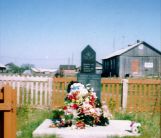 Никто не забыт, ничто не забыто21.Памятник землякам, погибшим в годы Великой Отечественной войныдер. Индига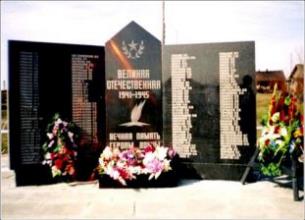 Никто не забыт, ничто не забыто22. Памятник землякам, погибшим в годы Великой Отечественной войны пос. Каратайка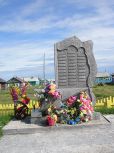 Никто не забыт, ничто не забыто23.Памятник землякам, погибшим в годы Великой Отечественной войны дер. Макарово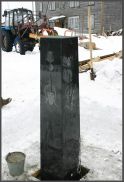 Никто не забыт, ничто не забыто24.Мемориальный комплекс воинам-землякам, погибшим в годы Великой Отечественной войны с. Несь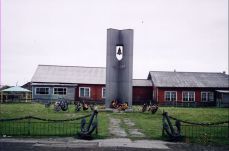 Никто не забыт, ничто не забыто25.Памятник землякам, погибшим в годы Великой Отечественной войны с. Ома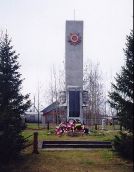 Никто не забыт, ничто не забыто26.Памятник землякам, погибшим в годы Великой Отечественной войны пос. Усть-Кара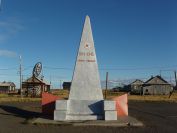 Никто не забыт, ничто не забыто27.Памятник землякам, погибшим в годы Великой Отечественной войны пос. Хорей Вер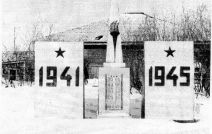 Никто не забыт, ничто не забыто28.Памятник землякам, погибшим в годы Великой Отечественной войны пос. Шойна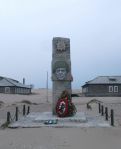 Никто не забыт, ничто не забыто29.Обелиск “Героям Канино-Тиманья”с. Нижняя Пеша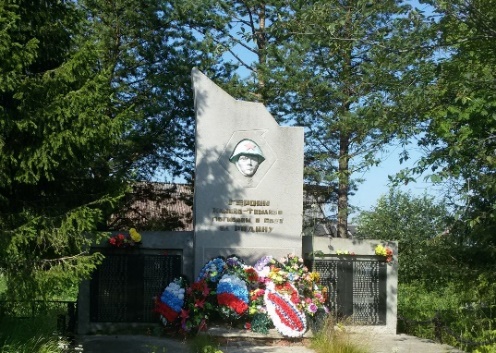 Никто не забыт, ничто не забыто30.Памятник землякам, погибшим в годы Великой Отечественной войныдер. Лабожское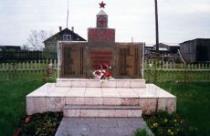 Никто не забыт, ничто не забыто31.Памятник землякам, погибшим в годы Великой Отечественной войны дер. Бедовое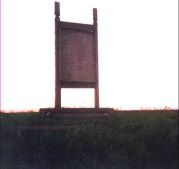 Никто не забыт, ничто не забыто32.Памятник землякам, погибшим в годы Великой Отечественной войны пос. Шапкино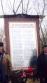 Никто не забыт, ничто не забыто33.Обелиск землякам, погибшим в годы Великой Отечественной войны с. Коткино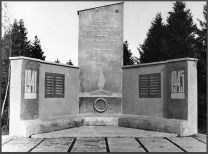 Никто не забыт, ничто не забыто34.Памятник, самолет “Миг-15” пос. Амдерма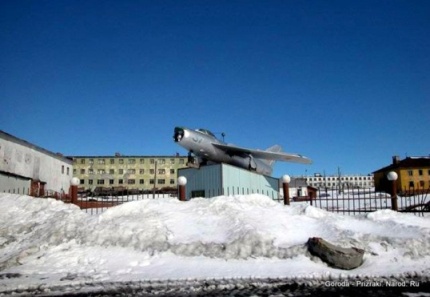 Никто не забыт, ничто не забыто35.Памятник землякам, погибшим в годы Великой Отечественной войныпос. Харута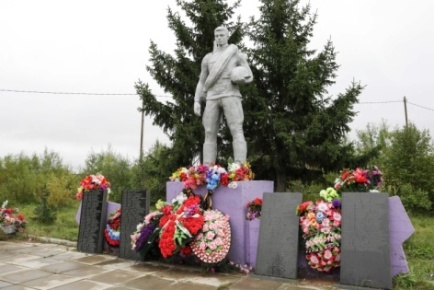 Никто не забыт, ничто не забыто36.Памятник землякам, погибшим в годы Великой Отечественной войныдер. Волоковая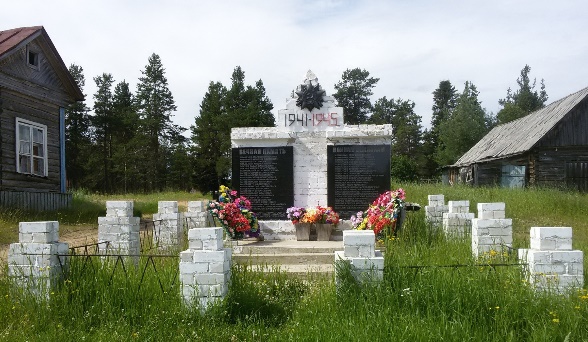 Никто не забыт, ничто не забыто37.Памятник землякам, погибшим в годы Великой Отечественной войныдер. Верхняя Пёша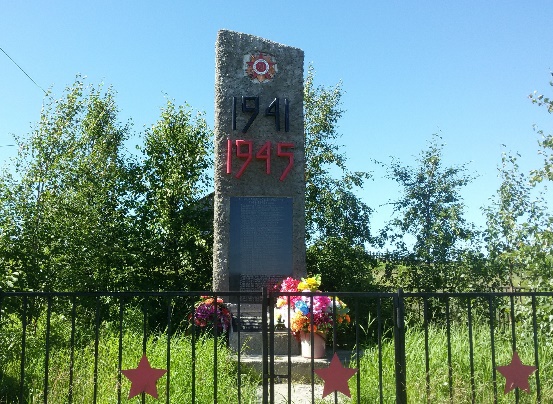 Никто не забыт, ничто не забыто